Lampiran IRENCANA PELAKSAAN PEMBELAJARANSatuan Pendidikan	: SD Negeri Mongisidi IIMata Pelajaran	: Ilmu Pengetahuan AlamKelas/Semester	: IV/II Alokasi Waktu	: 2 × 35 menitStandar Kompetensi8. Memahami berbagai bentuk energi dan cara penggunaannya dalam 
      kehidupan sehari-hariKompetensi Dasar8.1  Mendeskripsikan energi panas dan bunyi yang terdapat di lingkungan   
        sekitar serta sifat-sifatnyaIndikator8.1.1  Merumuskan pengertian energi panas dan bunyi 8.2.2  Menemukan sifat-sifat energi panas dan bunyi8.2.3  mendemonstrasikan tentang sifat-sifat energiTujuanPembelajaranMelalui penjelasan guru siswa dapat merumuskan pengertian energi panas dan bunyi.Melalui penjelasan guru siswa mampu menemukan sifat-sifat energi panas dan bunyiMateri AjarEnergi panas dan bunyiStrategidanMetodePembelajaranStrategi	: Quantum teachingMetode	: ceramah, Tanya jawab, pemberiantugasSumberdan Media PembelajaranSumber	: buku paket Ilmu Pengetahuan Alam untuk SD/MI kelas IVMedia 	: empat gelas yang sama, kertas koran, kantong plastik, kain 
                      wol atau handuk, air panas, jam, kater gelang.Langkah-langkaPembelajaranPenilaianTeknik penilaianTesNon tesDaftar PustakaWahyono Budi, dkk. 2008. Ilmu Pengetahuan Alam. Jakarta: Pusat Perbukuan								Makassar, 26 April 2017Guru Kelas	PenelitiDra.Hj. Megawati						EnggarSulistia
Nip. 19650709 201407 2 002  				Nim. 1347042043MengetahuiKepala SekolahAbdy Adriany, S.Pd
             Nip. 19620402 199203 2 006Lampiran 2		           Mata Pelajaran	: IPAKelas/Semester	: IV (Empat) / II (Dua)Hari/Tanggal		: Anggota Kelompok: Kerjakan secara berkelompok!Tujuan : membuktikan bahwa panas dapat berpindahAlat dan bahan :Empat gelas yang sama, kertas koran, kantong plastik, kain wol atau handuk, air panas, jam, kater gelangCara kerja :siapkan empat gelas yang masing-masing berisi air panas.Biarkan gelas 1 tanpa pelapis atau penutupSelimutilah bagian luar gelas 2 dengan koran. Ikatlah dengan karet gelangMasukkan gelas 3 kedalam kantong plastik dan ikat dengan menggunakan karet gelangDiamkan selama 15 menitGunakan jari-jarimu untuk menguji air panas dalam semua gelas. Tentukan mana air yang paling panas dan mana air yang paling dingin.Pertanyaan:Air di gelas mana yang paling panas?Air di gelas mana yang paling dingin ?Apa kesimpulan mu?Lampiran 3HASIL OBSERVASI AKTIVITAS GURU SIKLUS I PERTEMUAN IHari/ tanggal	: Kelas/ Semester	: IV/ IIPetunjuk :Pengamatan ditujukan kepada guru saat proses pembelajaran berlangsungMengisi kolom pengamatan sesuai dengan kenyataan yang ada di lapanganBerilah tanda () pada kolom skor yang tersedia sesuai dengan pengamatan anda pada saat guru melaksanakan aktivitas pembelajaran.Keterangan:Presentase Pencapaian :  x 100%Pencapaian:  80 % - 100 % Baik (B)60% - 79 % Cukup (C)0 % - 59 % Kurang (K)Deskriptor Kualifikasi PenilaianAKTIVITAS GURU SIKLUS I PERTEMUAN IDeskriptor Kualifikasi PenilaianAKTIVITAS GURU SIKLUS I PERTEMUAN IObserver Lampiran 4HASIL OBSERVASI AKTIVITAS SISWA SIKLUS I PERTEMUAN IHari/ tanggal	: Kelas/ Semester	: IV/ IIPetunjuk :Pengamatan ditujukan kepada murid saat proses pembelajaran berlangsungMengisi kolom pengamatan sesuai dengan kenyataan yang ada di lapanganBerilah tanda() pada kolom skor yang tersedia sesuai dengan pengamatan anda pada saat guru melaksanakan aktivitas pembelajaran.Keterangan:Presentase Pencapaian :  x 100%Pencapaian:  80 % - 100 % Baik (B)60% - 79 % Cukup (C)0 % - 59 % Kurang (K)Deskriptor Kualifikasi PenilaianAKTIVITAS SISWA SIKLUS I PERTEMUAN IDeskriptor Kualifikasi PenilaianAKTIVITAS SISWA SIKLUS I PERTEMUAN ILampiran 5RENCANA PELAKSAAN PEMBELAJARANSatuan Pendidikan	: SD Negeri Mongisidi IIMata Pelajaran	: Ilmu Pengetahuan AlamKelas/Semester	: IV/II Alokasi Waktu	: 2 × 35 menitStandar KompetensiMemahami berbagai bentuk energi dan cara penggunaannya dalam kehidupan sehari-hariKompetensi Dasar8.2  Menjelaskan berbagai energi alternatif dan cara penggunaannyaIndikator8.2.1  Mengemukakan pengertian energi alternatif8.2.2  Menguraikan macam-macam energi alternatif8.2.3  menjelaskan sifat-sifat energi alternatif dan penggunaannyaTujuanPembelajaranMelalui penjelasan guru siswa dapat mengemukakan pengertian energialternatif dengan benar.Melalui penjelasan guru siswa mampu mengetahui macam-macam energi alternatif dan penggunaannyaSiswa dapat mengetahui sifat-sifat energi alternatif dan penggunaannyaMateri AjarEnergi AlternatifStrategi dan Metode PembelajaranStrategi	: Quantum teachingMetode	: ceramah, Tanya jawab, pemberiantugasSumberdan Media PembelajaranSumber	: buku paket Ilmu Pengetahuan Alam untuk SD/MI kelas IVMedia 	: gambar jenis-jenis energi alternatif, kertas, karton dan lidiLangkah-langka PembelajaranPenilaianTeknik penilaianTesNon tesDaftar PustakaWahyono Budi, dkk. 2008. Ilmu Pengetahuan Alam. Jakarta: Pusat Perbukuan								Makassar, 3 Mei  2017Guru Kelas	PenelitiDra.Hj. Megawati						Enggar Sulistia
Nip. 19650709 201407 2 002  				Nim. 1347042043MengetahuiKepala SekolahAbdy Adriany, S.Pd
             Nip. 19620402 199203 2 006Lampiran 6                             	    k      SMata Pelajaran	: IPAKelas/Semester	: IV (Empat) / II (Dua)Hari/Tanggal		: Anggota Kelompok: Tujuan 		: Membuat karya sederhana yang berhubungan dengan energi 
                                   alternatifAlat dan bahan 	: Kertas karton, gunting kertas, lem kertas dan lidi sepanjang
                                   30 cmLangkah Kerja	 :Potong kertas karton dengan ukuran 15 cm × 15 cm.Buat garis diagonalnya dengan cara melipat kertas dari dua sudut yang berbeda.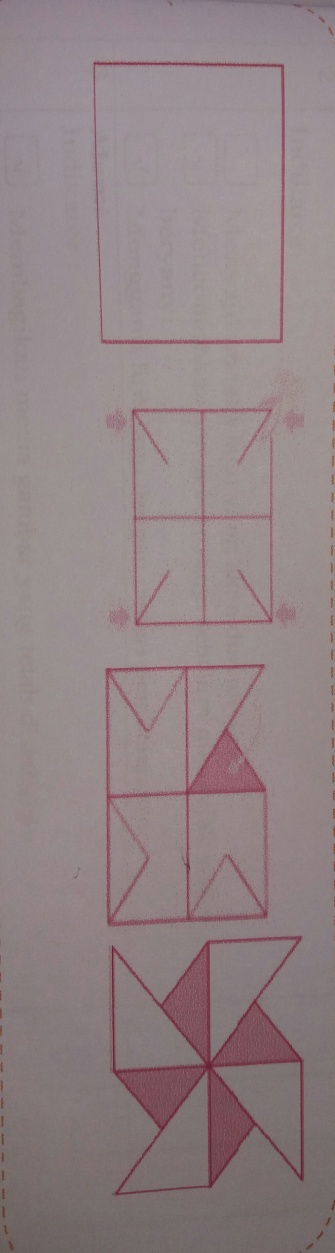 Cari titik tengahnya yang merupakan perpotongan kedua diagonal tersebut dan tandai dengan pensilBuat gambar persegi kecil ditengah-tengah bangun tersebut dengan jarak kira-kira 2/3 diameter kertasGunting ujung kertas mengikuti garis diagonal hingga batas persegi kecilTarik ujung kertas yang telah digunting secara berselang-seling.Tempelkan dengan lem ujung kertas tadi ke tengah-tengah bangunTusuk bagian tengah dengan ujung lidi yang runcing dan buatlah porosnya!Bawalah baling-baling tersebut sambil berlari !Jika baling-baling  tersebut belum bias berputar, ulangi lagi sampai berhasil !Lampiran 7HASIL OBSERVASI AKTIVITAS GURU SIKLUS I PERTEMUAN IIHari/ tanggal	: Kelas/ Semester	: IV/ IIPetunjuk :Pengamatan ditujukan kepada guru saat proses pembelajaran berlangsungMengisi kolom pengamatan sesuai dengan kenyataan yang ada di lapanganBerilah tanda () pada kolom skor yang tersedia sesuai dengan pengamatan anda pada saat guru melaksanakan aktivitas pembelajaran.Keterangan:Presentase Pencapaian :  x 100%Pencapaian:  80 % - 100 % Baik (B)60% - 79 % Cukup (C)0 % - 59 % Kurang (K)Deskriptor Kualifikasi PenilaianAKTIVITAS GURU SIKLUS I PERTEMUAN IIDeskriptor Kualifikasi PenilaianAKTIVITAS GURU SIKLUS I PERTEMUAN IIObserver Lampiran 8HASIL OBSERVASI AKTIVITAS SISWA SIKLUS I PERTEMUAN IIHari/ tanggal	: Kelas/ Semester	: IV/ IIPetunjuk :Pengamatan ditujukan kepada murid saat proses pembelajaran berlangsungMengisi kolom pengamatan sesuai dengan kenyataan yang ada di lapanganBerilah tanda() pada kolom skor yang tersedia sesuai dengan pengamatan anda pada saat guru melaksanakan aktivitas pembelajaran.Keterangan:Presentase Pencapaian :  x 100%Pencapaian:  80 % - 100 % Baik (B)60% - 79 % Cukup (C)0 % - 59 % Kurang (K)Deskriptor Kualifikasi PenilaianAKTIVITAS SISWA SIKLUS I PERTEMUAN IIDeskriptor Kualifikasi PenilaianAKTIVITAS SISWA SIKLUS I PERTEMUAN IILampiran 9TES HASIL BELAJAR SISWA(Siklus I)Nama siswa		:Hari/Tanggal		:Kelas/Semester	:Jawablah pertanyaan di bawah ini dengan memberikan tanda silang (×) pada pilihan jawaban yang benar!Benda yang dapat mengeluarkan bunyi di sebut….Sumber bunyi			c.  Warna bunyiGelombang bunyi		d.  Getaran bunyiDi bawah ini sumber bunyi, kecuali….Kaleng dipukul		c.  Dawal gitar dipetikSeruling ditiup		d.  Meja dan kursiBatu di pukul dimeja akan mengeluarkan….Bunyi				c.  Pukulan Getaran 			d.  BenturanPanas matahari dapat sampai ke bumi dengan cara….Merambat			c.  KonveksiKonduksi			d.  RadiasiBunyi dihasilkan oleh benda yang …..Bergerak			c.  BerpindahBergetar			d.  BerputarNegara yang dijuluki Negara kincir angin karena memiliki kincir raksasa yang digunakan sebagai sumber tenaga listrik adalah….Indonesia			c.  Amerika SerikatInggris			d.  BelandaBunyi yang frekuensinya 20 sampai 20.000 getaran tiap detik disebut…Infrasonik			c.  AudiosonikUltrasonik			d.  SupersonikBunyi tidak dapat merambat melalui…Benda padat			c. Benda gasBenda cair			d. Ruang hampa udaraBunyi yang teratur disebut….Irama				c.   NadaDesah			d.  MusikEnergi panas yang paling utama berasal dari….Makanan			c.   AirMinyak bumi			d.  MatahariJawablah pertanyaan di bawah ini dengan tepat !Jelaskan apa yang dimaksud dengan energi alternatif?……………………………………………………………………………………..……………………………………………………………………………………...………………………………………………………………………………….................................................................................................................................Tuliskan 3 cara perpiundahan panas yang dapat terjadi dan jelaskan pengertiannya !…………………………………………………………………………………………………………………………………………………………………………………………………………………………………………………………………………………………………………………………………………………..Tuliskan 5 contoh sumber bunyi yang ada di sekitarmu !…………………………………………………………………………………………………………………………………………………………………………………………………………………………………………………………………………………………………………………………………………………..Tuliskan 3 perambaratan bunyi !…………………………………………………………………………………………………………………………………………………………………………………………………………………………………………………………………………………………………………………………………………………..Tuliskan 4 jenis-jenis energi alternatef!……………………………………………………………………………………………………………………………………………………………………………………………………………………………………………………………………………………………………………………Lampiran 10KUNCI JAWABAN SIKLUS IPilihan gandaADADBDCDCDEssay Energi alternatif adalah energi yang bersifat tahan lama, tidak akan habis dan tidak mencemari lingkunganTiga cara perpindahan panas yaitu:Konduksi adalah peristiwa perambatan panas yang memerlukan suatu zat/medium tanpa disertai adanya perpindahan bagian-bagian zat /medium tersebut.Konveksi adalah perpindahan panas dengan disertai aliran zat perantaranya.Radiasi adalah perpindahan panas tanpa medium perantara.Lima contoh sumber bunyi yang ada di sekitar kita yaitu:Meja dupukulKaleng di pukulGitar di petikGalon di pukulPiano di pijitTiga perambatan bunyiBunyi merambat melalui benda padatBunyi merambat melalui airBunyi merambat melalui gas Jenis-jenis energi alternatifAngin			c.  AirMatahari		d.  Panas bumiLampiran 11RUBRIK/ PENSKORAN SIKLUS IPenilaian Soal Pilihan GandaPenilaian Soal EssayKeterangan:        Skor PerolehanRumus menghitung  nilai       =			      x 100                 Skor Maksimal Soal (35)NoKegiatan guruAlokasiwaktuI                                                KegiatanAwalI                                                KegiatanAwalGuru mengucapkan salamDoa bersamaGuru mengecek kehadiran siswaGuru melakukan apersepsi: dengan bertanya kepada siswa, siapa yang sukamenyanyi?10 Menit  II                                                Kegiatan Inti II                                                Kegiatan IntiTumbuhkanGuru membagi siswa menjadi kelompok kecil dengan cara berhitung 1 sampai 4 kemudian siswa yang mendapat nomor yang sama berada pada kelompok yang samaGuru mengajak siswa bernyanyi lagu “Satu Dua Tiga Sayang semuanya”Guru mengganti lirik lagu menjadi:Satu satu energi itu ada, dua-dua tidak dapat dilihat, tiga tiga dapat di rasakan. satu dua tiga sifatnya energi.Guru menjelakan bahwa yang terdapat pada lirik lagu merupakan sifat energi.55 MenitAlamiGuru menjelaskan energi panas dan energi bunyi dan sifat-sifat energi panas yaitu konduksi, konveksi, dan radiasi.Guru menyediakan gambar-gambar energi panas dan energi bunyi kemudian siswak memperhatikan dan menganalisis gambar tersebut.Guru menunjuk salah satu perwakilan kelompok untuk menjelaskan materi yang sesuai dengan pengetahuan merekaNamaiGuru bersama siswa menyimpulkan konsep atau kata kunci tentang materi yang di sajikanGuru menjelaskan gambar yang telah disajikanGuru menunjukkan media atau alat bantuDemonstrasiGuru membimbing siswa untuk melakukan percobaan proses terjadinya induksi, radiasi, dan koduksi.Guru membimbing siswa untuk melakukan peragaan tentang sifat-sifat bunyi. Misalnya: dengan memperagakan bahwa bunyi dapat merambat melalui benda padat.Masing-masing kelompok di bagikan media beserta LKS yang telah di sediakanSiswa diarahkan untuk membaca LKS lalu dengan membimbing guru siswa mulai melakukan percobaan.Siswa di anjurkan mengisi LKS sesuai dengan pengamatan yang telah di lakukanGuru menunjuk salah satu anggota kelompok untuk mempresentasikanUlangiPerwakilan siswa tiap kelompok naik satu persatu untuk membacakan hasil pengamatannyaGuru memancing ingatan murid melalui pertanyaan-pertanyaan tentang materi yang telah dipelajariGuru mengarahkan murid untuk menyimpulkan pembelajaranRayakanGuru memuji usaha yang telah dilakukan siswaGuru mengajak semua siswa untuk bertepuk tanganGuru memberikan reward kepada siswaIII                                                KegiatanAkhirIII                                                KegiatanAkhirGuru memberikan motivasi kepada siswaGuru mengajak siswa untuk berdoa bersama lalu mengucapkan salam sebelum pulang5 Menit NOAKTIVITASKualifikasiKualifikasiKualifikasiNOAKTIVITAS3211.Tumbuhkan√2.Alami√3.Namai√4.Demonstrasikan√5.Ulangi√6.Rayakan√Jumlah skor indikator yang di capai11Jumlah skor indikator maksimal18Presentase (%)61,1 %KategoriCukupNoAktivitas GuruRubrikSkor1.TumbuhkanGuru membagi kelompok dengan cara berhitungGuru mencaikan suasana dengan cara mengajak murud bernyanyi atau bermain gameGuru menjelaskan manfaat materi yang akan dipelajariBaik, jika a,b, dan c terlaksana. Cukup, jika hanya 2 deskriptor terlaksanaKurang, jika hanya 1 deskriptor yang terksana3212.AlamiGuru membagikan media atau gambar kepada setiap kelompokGuru mengajukan pertanyaanGuru mengarahkan murid untuk menceritakan pengalamannya kepada teman sekelompoknya sesuai dengan meteri.Baik, jika a,b, dan c terlaksana.Cukup, jika hanya 2 deskriptor terlaksanaKurang, jika hanya 1 deskriptor yang terksana3213.NamaiGuru bersama murid menyimpulkan konsep atau kata kunci tentang gambar yang di sajikanGuru menjelaskan gambar yang telah disajikanGuru menunjukkan media atau alat bantu sesuai dengan materiBaik, jika a,b, dan c terlaksana.Cukup, jika hanya 2 deskriptor terlaksanaKurang, jika hanya 1 deskriptor yang terksana3214.DemonstrasikanGuru memberikan pengalaman belajar sambil bermainGuru menginstruksikan murid untuk mempresentasikan hasil percobaannyaGuru memberikan kesempatan kepada murid untuk bertanyaBaik, jika a,b, dan c terlaksana.Cukup, jika hanya 2 deskriptor terlaksanaKurang, jika hanya 1 deskriptor yang terksana3215.UlangiGuru menunjuk salah satu perwakilan kelompok untuk membacakan hasil pengamatannyaGuru memancing ingatan murid melalui pertanyaan-pertanyaan tentang materi yang telah dipelajariGuru mengarahkan murid menyimpulkan pembelajaranBaik, jika a,b, dan c terlaksana.Cukup, jika hanya 2 deskriptor terlaksanaKurang, jika hanya 1 deskriptor yang terksana3216.RayakanGuru mengajak siswa untuk bertepuk tanganGuru mengarahkan murid untuk menulis kalimat positif Guru memberikan reward kepada  muridBaik, jika a,b, dan c terlaksana.Cukup, jika hanya 2 deskriptor terlaksanaKurang, jika hanya 1 deskriptor yang terksana321NoAspek yang diamatiPenilaianPenilaianPenilaianNoAspek yang diamatiPertemuan IPertemuan IPertemuan INoAspek yang diamatiBCKTumbuhkan Guru membagi kelompok dengan cara berhitungGuru mencaikan suasana dengan cara mengajak murud bernyanyi atau bermain gameGuru menjelaskan manfaat materi yang akan dipelajariAlami Guru membagikan media atau gambar kepada setiap kelompokGuru mengajukan pertanyaanGuru mengarahkan murid untuk menceritakan pengalamannya kepada teman sekelompoknya sesuai dengan meteri.Namai Guru bersama murid menyimpulkan konsep atau kata kunci tentang gambar yang di sajikanGuru menjelaskan gambar yang telah disajikanGuru menunjukkan media atau alat bantu sesuai dengan materiDemonstrasi Guru memberikan pengalaman belajar sambil bermainGuru menginstruksikan murid untuk mempresentasikan hasil percobaannyaGuru memberikan kesempatan kepada murid untuk bertanyaUlangi Guru menunjuk salah satu perwakilan kelompok untuk membacakan hasil pengamatannyaGuru memancing ingatan murid melalui pertanyaan-pertanyaan tentang materi yang telah dipelajariGuru mengarahkan murid menyimpulkan pembelajaranRayakan Guru mengajak siswa untuk bertepuk tanganGuru mengarahkan murid untuk menulis kalimat positifGuru memberikan reward kepada siswaNOAKTIVITASKualifikasiKualifikasiKualifikasiNOAKTIVITAS3211.Tumbuhkan√2.Alami  √3.Namai  √4.Demonstrasikan  √5.Ulangi  √6.Rayakan  √Jumlah skor indikator yang di capai10Jumlah skor indicator maksimal18Presentase (%)55,6 %KategoriKurangNoAktivitas MuridRubrikSkor1.TumbuhkanSiswa duduk bersama kelompoknya masing-masing sesuai dengan nomor yang sama.Siswa melakukan game atau bernyanyiSiswa menyimak manfaat materi yang akan diajarkanBaik, jika a,b, dan c terlaksana.Cukup, jika hanya 2 deskriptor terlaksanaKurang, jika hanya 1 deskriptor yang terksana3212.AlamiSiswa memperhatikan media yang telah di bagikan bersama teman kelompoknyaSiswa menjawab pertanyaan yang di berikan oleh guruSiswa menceritakan pengalamannya kepada teman kelompoknya sesuai materi.Baik, jika a,b, dan c terlaksana.Cukup, jika hanya 2 deskriptor terlaksanaKurang, jika hanya 1 deskriptor yang terksana3213.Namai Siswa bersama guru menyimpulkan konsep atau kata kunci tentang gambar yang di sajikanSiswa menyimak penjelasan guruSiswa memperhatikan media atau alat bantuBaik, jika a,b, dan c terlaksana.Cukup, jika hanya 2 deskriptor terlaksanaKurang, jika hanya 1 deskriptor yang terksana3214.DemonstrasikanSiswa memperoleh pengalaman belajar sambil bermainSiswa mempresentasekan hasil percobaanSiswa mendapatkan kesempatan untuk bertanyaBaik, jika a,b, dan c terlaksana.Cukup, jika hanya 2 deskriptor terlaksanaKurang, jika hanya 1 deskriptor yang terksana3215.UlangiSalah satu perwakilan kelompok naik membacakan hasil pengamatanyaSiswa antusias menjawab pertanyaan-pertanyaan lisan guru tentang materi yang telah dibahassiswa menyimpulkan materi pembelajaranBaik, jika a,b, dan c terlaksana.Cukup, jika hanya 2 deskriptor terlaksanaKurang, jika hanya 1 deskriptor yang terksana3216.RayakanSiswa bertepuk tanganSiswa menuliskan kalimat positifSiswa terlihat menyukai reward yang diberikan oleh guru.Baik, jika a,b, dan c terlaksana.Cukup, jika hanya 2 deskriptor terlaksanaKurang, jika hanya 1 deskriptor yang terksana321NoAspek yang di amatiPenilaianPenilaianPenilaianNoAspek yang di amatiPertemuan IPertemuan IPertemuan INoAspek yang di amatiBCK1Tumbuhkan siswa duduk bersama kelompoknya masing-masing sesuai dengan nomor yang sama.Siswa melakukan game atau bernyanyiSiswa menyimak manfaat materi yang akan diajarkan2. Alami Siswa memperhatikan media yang telah di bagikan bersama teman kelompoknyaSiswa menjawab pertanyaan yang di berikan oleh guruSiswa menceritakan pengalamannya kepada teman kelompoknya sesuai materi3. Namai Siswa bersama guru menyimpulkan konsep atau kata kunci tentang gambar yang di sajikanSiswa menyimak penjelasan guruSiswa memperhatikan media atau alat bantu4. DemonstrasiSiswa memperoleh pengalaman belajar sambil bermainSiswa mempresentasekan hasil percobaanSiswa mendapatkan kesempatan untuk bertanya5. Ulangi Salah satu perwakilan kelompok naik membacakan hasil pengamatanyaSiswa antusias menjawab pertanyaan-pertanyaan lisan guru tentang materi yang telah dibahasSiswa menyimpulkan materi pembelajaran6. Rayakan Siswa bertepuk tanganSiswa menuliskan kalimat positifSiswa terlihat menyukai reward yang diberikan oleh guru.NoKegiatan guruAlokasiwaktuI                                                KegiatanAwalI                                                KegiatanAwalGuru mengucapkan salamDoa bersamaGuru mengecek kehadiran siswaGuru melakukan apersepsi: dengan bertanya kepada siswa, siapa yang sukamenyanyi?5 menit  II                                                Kegiatan Inti II                                                Kegiatan IntiTumbuhkanGuru membagi siswa menjadi kelompok kecil dengan cara berhitung 1 sampai 4 kemudian siswa yang mendapat nomor yang sama berada pada kelompok yang samaGuru mengajak siswa bernyanyi lagu “pelangi-pelangi”Guru mengganti lirik lagu menjadi:Energi….energi..kutahu…. energiMatahari, air, listrik, serta anginEnergi…energi..Banyak manfaatnya..Guru menjelaskan bahwa energi yang telah mereka sebutkan dalam lagu tadi merupakan jenis-jenis energy alternatif dan membimbing siswa untuk mengulangnya kembali.55 menitAlamiGuru memberikan pertanyaan kepada siswaGuru menyediakan gambar-gambar jenis-jenis energi alternatif lalu memperhatikan siswa untuk memperhatikan dan menganalisis gambar tersebut.Guru mengarahkan siswa untuk menceritakan pengalamannya kepada teman kelompoknya sesuai dengan materiNamaiGuru bersama siswa menyimpulkan konsep tentang gambar yang disajikan tersebut.Guru menjelaskan gambar yang telah disajikanGuru menunjukkan media atau alat bantuDemonstrasiGuru membimbing siswa untuk melakukan percobaan tentang energi angin yakni dengan membuat kincir anginMasing-masing kelompok di bagikan media beserta LKS yang telah di sediakanSiswa diarahkan untuk membaca LKS lalu dengan membimbing guru siswa mulai melakukan percobaan.Siswa di anjurkan mengisi LKS sesuai dengan pengamatan yang telah di lakukanGuru menunjuk salah satu anggota kelompok untuk mempresentasikan UlangiPerwakilan siswa tiap kelompok naik satu persatu untuk membacakan hasil pengamatannyaGuru memancing ingatan murid melalui pertanyaan-pertanyaan tentang materi yang telah dipelajariGuru mengarahkan murid untuk menyimpulkan pembelajaranRayakanGuru memuji usaha yang telah dilakukan siswaGuru mengajak semua siswa untuk bertepuk tanganGuru memberikan reward kepada siswaIII                                                KegiatanAkhirIII                                                KegiatanAkhirGuru memberikan motivasi kepada siswaGuru mengajak siswa untuk berdoa bersama lalu mengucapkan salam sebelum pulang10 menit NOAKTIVITASKualifikasiKualifikasiKualifikasiNOAKTIVITAS3211.Tumbuhkan  √2.Alami√3.Namai√4.Demonstrasikan√5.Ulangi  √6.Rayakan  √Jumlah skor indikator yang di capai13Jumlah skor indikator maksimal18Presentase (%)72,2 %KategoriCukupNoAktivitas GuruRubrikSkor1.TumbuhkanGuru membagi kelompok dengan cara berhitungGuru mencaikan suasana dengan cara mengajak murud bernyanyi atau bermain gameGuru menjelaskan manfaat materi yang akan dipelajariBaik, jika a,b, dan c terlaksana. Cukup, jika hanya 2 deskriptor terlaksanaKurang, jika hanya 1 deskriptor yang terksana3212.AlamiGuru membagikan media atau gambar kepada setiap kelompokGuru mengajukan pertanyaanGuru mengarahkan murid untuk menceritakan pengalamannya kepada teman sekelompoknya sesuai dengan meteri.Baik, jika a,b, dan c terlaksana.Cukup, jika hanya 2 deskriptor terlaksanaKurang, jika hanya 1 deskriptor yang terksana3213.NamaiGuru bersama murid menyimpulkan konsep atau kata kunci tentang gambar yang di sajikanGuru menjelaskan gambar yang telah disajikanGuru menunjukkan media atau alat bantu sesuai dengan materiBaik, jika a,b, dan c terlaksana.Cukup, jika hanya 2 deskriptor terlaksanaKurang, jika hanya 1 deskriptor yang terksana3214.DemonstrasikanGuru memberikan pengalaman belajar sambil bermainGuru menginstruksikan murid untuk mempresentasikan hasil percobaannyaGuru memberikan kesempatan kepada murid untuk bertanyaBaik, jika a,b, dan c terlaksana.Cukup, jika hanya 2 deskriptor terlaksanaKurang, jika hanya 1 deskriptor yang terksana3215.UlangiGuru menunjuk salah satu perwakilan kelompok untuk membacakan hasil pengamatannyaGuru memancing ingatan murid melalui pertanyaan-pertanyaan tentang materi yang telah dipelajariGuru mengarahkan murid menyimpulkan pembelajaranBaik, jika a,b, dan c terlaksana.Cukup, jika hanya 2 deskriptor terlaksanaKurang, jika hanya 1 deskriptor yang terksana3216.RayakanGuru mengajak siswa untuk bertepuk tanganGuru mengarahkan murid untuk menulis kalimat positif Guru memberikan reward kepada  muridBaik, jika a,b, dan c terlaksana.Cukup, jika hanya 2 deskriptor terlaksanaKurang, jika hanya 1 deskriptor yang terksana321NoAspek yang diamatiPenilaianPenilaianPenilaianNoAspek yang diamatiPertemuan IPertemuan IPertemuan INoAspek yang diamatiBCKTumbuhkan Guru membagi kelompok dengan cara berhitungGuru mencaikan suasana dengan cara mengajak murud bernyanyi atau bermain gameGuru menjelaskan manfaat materi yang akan dipelajari√Alami Guru membagikan media atau gambar kepada setiap kelompokGuru mengajukan pertanyaanGuru mengarahkan murid untuk menceritakan pengalamannya kepada teman sekelompoknya sesuai dengan meteri.√Namai Guru bersama murid menyimpulkan konsep atau kata kunci tentang gambar yang di sajikanGuru menjelaskan gambar yang telah disajikanGuru menunjukkan media atau alat bantu sesuai dengan materi√Demonstrasi Guru memberikan pengalaman belajar sambil bermainGuru menginstruksikan murid untuk mempresentasikan hasil percobaannyaGuru memberikan kesempatan kepada murid untuk bertanyaUlangi Guru menunjuk salah satu perwakilan kelompok untuk membacakan hasil pengamatannyaGuru memancing ingatan murid melalui pertanyaan-pertanyaan tentang materi yang telah dipelajariGuru mengarahkan murid menyimpulkan pembelajaranRayakan Guru mengajak siswa untuk bertepuk tanganGuru mengarahkan murid untuk menulis kalimat positifGuru memberikan reward kepada siswaNOAKTIVITASKualifikasiKualifikasiKualifikasiNOAKTIVITAS3211.Tumbuhkan√2.Alami√3.Namai√4.Demonstrasikan√5.Ulangi√6.Rayakan  √Jumlah skor indikator yang di capai12Jumlah skor indicator maksimal18Presentase (%)66,7 %KategoriCukupNoAktivitas MuridRubrikSkor1.TumbuhkanSiswa duduk bersama kelompoknya masing-masing sesuai dengan nomor yang sama.Siswa melakukan game atau bernyanyiSiswa menyimak manfaat materi yang akan diajarkanBaik, jika a,b, dan c terlaksana.Cukup, jika hanya 2 deskriptor terlaksanaKurang, jika hanya 1 deskriptor yang terksana3212.AlamiSiswa memperhatikan media yang telah di bagikan bersama teman kelompoknyaSiswa menjawab pertanyaan yang di berikan oleh guruSiswa menceritakan pegalamannya kepada teman kelompoknya sesuai dengan materiBaik, jika a,b, dan c terlaksana.Cukup, jika hanya 2 deskriptor terlaksanaKurang, jika hanya 1 deskriptor yang terksana3213.Namai Siswa bersama guru menyimpulkan konsep atau kata kunci tentang gambar yang di sajikanSiswa menyimak penjelasan guruSiswa memperhatikan media atau alat bantuBaik, jika a,b, dan c terlaksana.Cukup, jika hanya 2 deskriptor terlaksanaKurang, jika hanya 1 deskriptor yang terksana3214.DemonstrasikanSiswa memperoleh pengalaman belajar sambil bermainSiswa mempresentasekan hasil percobaanSiswa mendapatkan kesempatan untuk bertanyaBaik, jika a,b, dan c terlaksana.Cukup, jika hanya 2 deskriptor terlaksanaKurang, jika hanya 1 deskriptor yang terksana3215.UlangiSalah satu perwakilan kelompok naik membacakan hasil pengamatanyaSiswa antusias menjawab pertanyaan-pertanyaan lisan guru tentang materi yang telah dibahasSiswa menyimpulkan materi pembelajaranBaik, jika a,b, dan c terlaksana.Cukup, jika hanya 2 deskriptor terlaksanaKurang, jika hanya 1 deskriptor yang terksana3216.RayakanSiswa bertepuk tanganSiswa menuliskan kalimat positifSiswa terlihat menyukai reward yang diberikan oleh guru.Baik, jika a,b, dan c terlaksana.Cukup, jika hanya 2 deskriptor terlaksanaKurang, jika hanya 1 deskriptor yang terksana321NoAspek yang di amatiPenilaianPenilaianPenilaianNoAspek yang di amatiPertemuan IPertemuan IPertemuan INoAspek yang di amatiBCK1Tumbuhkan Siswa duduk bersama kelompoknya masing-masing sesuai dengan nomor yang sama.Siswa melakukan game atau bernyanyiSiswa menyimak manfaat materi yang akan diajarkan2. Alami Siswa memperhatikan media yang telah di bagikan bersama teman kelompoknyaSiswa menjawab pertanyaan yang di berikan oleh guruSiswa menceritakan pengalamannya kepada teman kelompoknya sesuai materi3. Namai Siswa bersama guru menyimpulkan konsep atau kata kunci tentang gambar yang di sajikanSiswa menyimak penjelasan guruSiswa memperhatikan media atau alat bantu4. DemonstrasiSiswa memperoleh pengalaman belajar sambil bermainSiswa mempresentasekan hasil percobaanSiswa mendapatkan kesempatan untuk bertanya5. Ulangi Salah satu perwakilan kelompok naik membacakan hasil pengamatanyaSiswa antusias menjawab pertanyaan-pertanyaan lisan guru tentang materi yang telah dibahasSiswa menyimpulkan materi pembelajaran6. Rayakan Siswa bertepuk tanganSiswa menuliskan kalimat positifSiswa terlihat menyukai reward yang diberikan oleh guru.SoalPenilaianSkor Maksimal1 – 10Benar11 – 10Salah0SoalAspek yang dinilaiSkorSkor Maks.EssayEssayEssayEssay1Jika Jawaban benar dan lengkapJika jawaban kurang lengkapJika jawaban kurang tepatJika tidak menuliskan atau kosong.542052Jika menyebutkan  semua cara dan menjelaskan pengertiannya lengkapJika hanya menyebutkan cara dan pengertian tapi kurang lengkapJika menyebutkan 3 caraJika menyebutkan 2 caraJika menyebutkan 1 caraJika tidak menuliskan atau kosong54321053Jika menyebutkan  5 contoh dengan benarJika  menyebutkan 4 contoh  Jika menyebutkan 3contohJika menyebutkan 2 contohJika menyebutkan 1contohJika tidak menuliskan atau kosong54321054Jika menyebutkan 3 jenisJika menyebutkan 2 jenisJika menyebutkan 1 jenisJika tidak menuliskan atau kosong531055Jika menyebutkan 4 jenis Jika menyebutkan 3 jenisJika menyebutkan 2 jenisJika menyebutkan 1 jenisJika tidak menuliskan atau kosong532105JumlahJumlahJumlah25